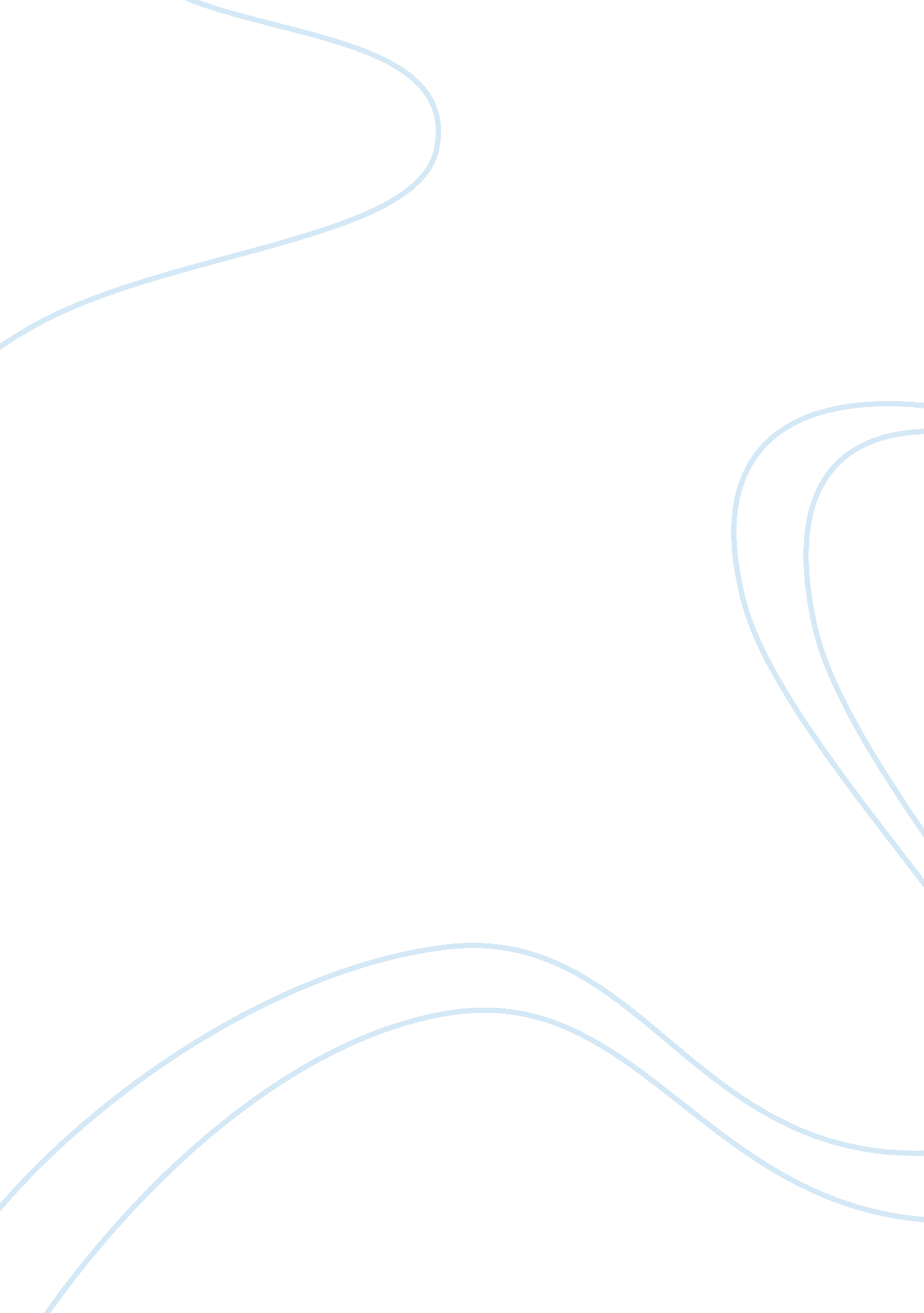 Speech on the 15th amendment giving black men the right to vote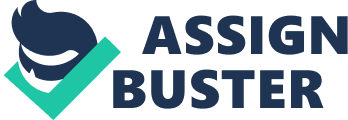 Task: Specific Purpose: I am going to tell my mates about the 15th amendment. Thesis: Giving voting right to African-Americans 
I. Introduction 
A. The 15th amendment revolves around the protection of civilians’ right to vote in elections to select their leader in America. 
B. The 15th Amendment grants all American citizens the right to vote without any discrimination and voices against any illegal condition that suppresses the right to vote to any other person on any basis. 
C. It completely highlights the fact that no one can discriminate or deny the right to vote to any other person based on race, colour, religion, and ethnicity. 
D. It further highlights that there is no denial of the right to vote even on the person’s former past of either being a slave or a suppressed group. 
E. It extends liberation and freedom to every citizen of the United States of America (Marchi 51). 
II. Body 
A. The 15th Amendment holds a central position in the history of America. 
1. It has not only provided freedom to African-Americans on the right to vote but it also gave them the freedom to get elected publically and to serve in the mainstream public offices. 
2. As a result, different laws were ensued that revolved around the protection of rights in favour of black Americans in every field of life Gerstle, et al. 640). 
3. However, even after years of passing of this 15th amendment black Americans are still discriminated when it comes to vote or when it comes to raise their voices against any racial discrimination against them. 
4. As a result, it is easy to analyze a cold war between the whites and blacks. 
B. Times before 15th amendment 
1. The white groups discriminated African-American citizens before the 15th amendment largely. 
2. They did not have the right to vote. 
3. They implemented the on all the groups no matter, if anyone was a slave or not. 
4. Analyzing the gravity of the situation, Supreme Court extended the right to vote to this neglected group also after the case of Dred Scott vs. Sanford. It was hard for American to accept the Black American citizens as the part of United States (Beard 103). 
C. Current Situation 
1. Even today, Black Americans face massive discrimination in all walks of life in America; the whites deny them their on the basis of race and ethnic differences. 
2. Despite the 15th amendment clearly granting all citizens the right to vote especially those considered as minority groups, the law failed to safeguard the rights of these groups even in 21st century. 
3. The victory of Barrack Obama as the first Black President of USA marked another milestone in the history of America. 
4. Unfortunately, many white groups viewed his victory as discriminatory. 
5. Many people commented critically on this victory, which clearly highlights the biasness against the black people even today. 
6. Statistics show that many judges from the Supreme Court disapprove the voting rights given to the Southern States as compared to the Northern States due to the presence of huge black population in South (Wang 280). 
III. Conclusion 
A. It is important to revise the Voting Rights Acts and it should grant all the voting rights to the minorities by considering them as the Citizens of the United States. 
B. All American groups should respect and obey the law passed through amendments and judgement from the Supreme Court (Marchi 51). 
C. Supreme Court should play a neutral role in safeguarding the rights of African-American groups. 
D. The government should play a reconciliatory role in order to unite the blacks and the whites to live amicably in the United States. 
E. This would help both the white and black groups to overcome their differences and it would help in bridging the gap built on hatred and prejudice (Beard 103). 
Works Cited 
Beard, Ben, Randall Horace and Williams. The Day in Civil Rights History. Alabama: New South Books, 2009. Print. 
Gerstle, Gary, McPherson James, Johnson Paul and Murrin John. Liberty, Equality, Power: A History of the American People in 1877. Stamford, Connecticut: Cengage Learning, 2007. Print. 
Marchi, Daniel. This Book Places Indictment on the Federal Government and the 16th Amendment. Bloomington, Indiana: Author House, 2012. Print. 
Timothy, Hughes. “ Very First African American to Vote under the 15th Amendment,” The New York Times, 5 April 1870: 552854. Print. 
Wang, Xi. Trial of Democracy: Black Suffrage and Northern Republicans, 1860-1910. Athens, Georgia: University Of Georgia Press, 1997. Print. 